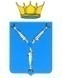 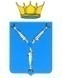 С О Б Р А Н И Е     Д Е П У Т А Т О ВМУНИЦИПАЛЬНОГО ОБРАЗОВАНИЯ    ГОРОДА  ШИХАНЫ САРАТОВСКОЙ ОБЛАСТИРЕШЕНИЕот   20.10.2022 г.                                                                           №6-37-2    «О внесении изменений в «Положение о денежном вознаграждении выборных должностных лиц и денежном содержании муниципальных служащих органов местного самоуправления муниципального образования город Шиханы Саратовской области»Руководствуясь Федеральным законом от 06.10.2003 г. №131-ФЗ «Об общих принципах организации местного самоуправления в Российской Федерации», Федеральным законом от 02.03.2007 г. №25-ФЗ «О муниципальной службе в Российской Федерации», Законом Саратовской области от 02.08.2007 г. №157-ЗСО «О некоторых вопросах муниципальной службы в Саратовской области», на  основании ст. 36,39 Устава муниципального образования города Шиханы Саратовской области, Собрание  депутатовРЕШИЛО:Внести в «Положение о денежном вознаграждении выборных должностных лиц и  денежном содержании муниципальных служащих органов местного самоуправления муниципального образования города Шиханы Саратовской области», утвержденное решением Собрания депутатов МО города Шиханы от  20.11.2019 № 5-61-4 следующие изменения:В главе II. «Денежное вознаграждения главы муниципальное образование город Шиханы» в пункте 1 слова «60 111 (шестьдесят тысяч сто одиннадцать) рублей» заменить словами «62 396 (шестьдесят две тысячи триста девяносто шесть) рублей»;В главе III. «Денежное вознаграждение председателя контрольно-счетной комиссии города Шиханы» в пункте 1 слова «25 456 (двадцать пять тысяч четыреста пятьдесят шесть) рублей» заменить словами «26424 (двадцать шесть тысяч четыреста двадцать четыре) рубля»;Приложение № 1 к «Положению о денежном вознаграждении выборных должностных лиц и  денежном содержании муниципальных служащих органов местного самоуправления муниципального образования города Шиханы Саратовской области» изложить в новой редакции согласно приложению № 1 к настоящему решению.Приложение № 2 к «Положению о денежном вознаграждении выборных должностных лиц и  денежном содержании муниципальных служащих органов местного самоуправления муниципального образования города Шиханы Саратовской области» изложить в новой редакции согласно приложению № 2 к настоящему решению.Решение опубликовать в периодическом печатном издании «Шиханский деловой вестник» и разместить на официальном сайте муниципального образования города Шиханы.Решение вступает в силу со дня его опубликования и распространяется на правоотношения, возникшие с 1 октября 2022 года.                          Приложение №1к «Положению о денежном вознаграждении выборных должностных лиц и денежном содержании муниципальных служащих органов местного самоуправления  муниципального образования города Шиханы Саратовской области»Должностные оклады муниципальных служащих органов местного самоуправления устанавливаются в следующих размерах:Приложение №2к «Положению о денежном вознаграждении выборных должностных лиц и денежном содержании муниципальных служащих органов местного самоуправления  муниципального образования города Шиханы Саратовской области»1. Размеры месячных окладов муниципальных служащих муниципального образования города Шиханы в соответствии с присвоенными им классными чинами муниципальной службыГлава муниципального образования город  ШиханыПредседатель Собрания депутатов города Шиханы   А.В. ЛещенкоЮ.А. Бирюков№Наименование должностиРазмер должностного оклада (в рублях)Первый заместитель главы администрации9355Заместитель главы администрации8808Руководитель аппарата7717Председатель комитета6891Заместитель руководителя аппарата6606Заместитель председателя комитета6606Начальник управления6606Начальник управления в составе комитета6606Заместитель начальника управления6063Начальник отдела5781Начальник отдела в составе структурного подразделения5781Инспектор5781Заместитель начальника отдела5235Заведующий сектором4953Консультант 4953Помощник главы администрации4953Главный специалист4548Ведущий специалист4267Специалист I категории4052Специалист II  категории3853Глава муниципального образования город  ШиханыПредседатель Собрания депутатов города ШиханыА.В. ЛещенкоЮ.А. Бирюков№Наименование должностиРазмер должностного оклада (в рублях)1.Действительный муниципальный советник 1 класса48212.Действительный муниципальный советник 2 класса44583.Действительный муниципальный советник 3 класса42404.Советник муниципальной службы 1 класса39005.Советник муниципальной службы 2 класса36596.Советник муниципальной службы 3 класса34397.Младший советник муниципальной службы 1 класса32008.Младший советник муниципальной службы 2 класса29809.Младший советник муниципальной службы 3 класса273910.Референт муниципальной службы  1 класса252311.Референт муниципальной службы  2 класса230312.Референт муниципальной службы  3 класса206113.Секретарь муниципальной службы  1 класса184514.Секретарь муниципальной службы 2 класса160115.Секретарь муниципальной службы  3 класса1384Глава муниципального образования город  ШиханыПредседатель Собрания депутатов города ШиханыА.В. ЛещенкоЮ.А. Бирюков